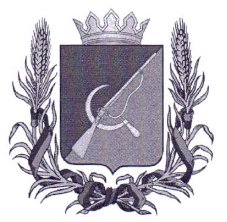 АДМИНИСТРАЦИЯВИШНЕВСКОГО СЕЛЬСОВЕТАЩИГРОВСКОГО РАЙОНА КУРСКОЙ ОБЛАСТИП О С Т А Н О В Л Е Н И Еот 28 марта 2024 года № 44Об утверждении отчета о реализации муниципальной программы «Защита населения и территории от чрезвычайных ситуаций, обеспечение пожарной безопасности и безопасности людейна водных объектах» за 2023 годВ соответствии с постановлением Администрации Вишневского сельсовета от 19.03.2018 года № 21 «Об утверждении Порядка разработки, утверждения, реализации и оценки эффективности муниципальных программ Вишневского сельсовета», руководствуясь Уставом муниципального образования «Вишневский сельсовет», Администрация Вишневского сельсоветаПОСТАНОВЛЯЕТ:1. Утвердить отчет о реализации муниципальной программы «Защита населения и территории от чрезвычайных ситуаций, обеспечение пожарной безопасности и безопасности людей на водных объектах» за 2023 год согласно приложению.2. Контроль за исполнением постановления оставляю за собой.3. Настоящее постановление вступает в силу со дня его официального обнародования. Врио Главы Вишневского сельсовета                                         О.И. КалининаПриложениек постановлению АдминистрацииВишневского сельсоветаот 28.03.2024 г. № 44Отчет о реализации муниципальной программы«Защита населения и территории от чрезвычайных ситуаций, обеспечение пожарной безопасности и безопасности людей на водных объектах» за 2023 г.Раздел 1. Конкретные результаты реализации муниципальной программы, достигнутые за 2023 годМуниципальная программа «Защита населения и территорий от чрезвычайных ситуаций, обеспечение пожарной безопасности и безопасности людей на водных объектах на территории Вишневского сельсовета Щигровского района Курской области на 2023 – 2025 годы» была утверждена постановлением Администрации Вишневского сельсовета от 28.11.2022 г. № 155.Целью данной программы является:- защита населения и территорий Вишневского сельсовета Щигровского района Курской области от чрезвычайных ситуаций и пожарная безопасность.Задачи программы:- обеспечение эффективного предупреждения и ликвидации чрезвычайных ситуаций природного и техногенного характера, пожаров и происшествий на водных объектах;- обеспечение и поддержание высокой готовности сил и средств муниципальных казенных учреждений администрации Вишневского сельсовета Щигровского района Курской области;- создание и обеспечение современной эффективной системы обеспечения вызова экстренных оперативных служб.- усиление работы по предупреждению пожаров и гибели людей, активизация работы среди населения по предупреждению пожаров в жилом секторе, особенно среди лиц, злоупотребляющих алкоголем и неблагополучных семей, состоящих на учете.Реализовать поставленные цели и задачи позволил комплекс мероприятий, основными из которого являются:- материально-техническое обеспечение добровольных пожарных дружин;- организация проведения обучения населения правилам противопожарной безопасности.- организация проведения профилактической работы среди населения с целью предотвращения несчастных случаев на пожарах, водных объектах;- приобретение наглядной агитации в сфере безопасности на водных объектах;- обозначение потенциально опасных участков водных объектов соответствующими запрещающими знаками;- информирование населения по вопросам обеспечения безопасности на сходах граждан.В 2023 году в целях минимизации социального и экономического ущерба, наносимого населению, экономике и природной среде от чрезвычайных ситуаций природного и техногенного характера, пожаров и происшествий на водных объектах, ответственным исполнителем и участниками муниципальной программы достигнуты следующие результаты:- на сходах граждан проводилась информационно-разъяснительная работа по вопросам пожарной безопасности, проведены беседы среди населения о соблюдении пожарной безопасности, о запрете выжигания сухой растительности, по предупреждению и ликвидации чрезвычайных ситуаций, по предупреждению происшествий на водных объектах;- обеспечение пожарной безопасности (произведена опашка территории, патрулирование, локализация пожарных очагов);- оформлен 1 стенд по пожарной безопасности;- в зимний период раздавались памятки по правилам безопасного поведения на льду;- установлены запрещающие знаки «Купание запрещено», «Осторожно! Тонкий лед»;- в 3 семьях установлены пожарные извещатели.Раздел 2. Результаты реализации основных мероприятий подпрограмм, а также сведения о достижении контрольных событийМуниципальная программа включает в себя следующие подпрограммы:Подпрограмма 1 «Обеспечение пожарной безопасности и безопасности на водных объектах на территории Вишневского сельсовета Щигровского района на 2023 – 2025 годы» Для достижения целей и решения задач муниципальной программы в отчетном периоде в подпрограмме 1 были предусмотрены 4 основных мероприятия:Пропаганда среди населения вопросов противопожарной безопасности.Данное мероприятие выполнено на 100 % .Обеспечить обслуживание пожарных гидрантов (ремонт, гидрантов и колодцев, откачка воды из колодцев, установка указателей гидрантов и. т.д.) на территории поселенияДанное мероприятие выполнено на 100 % .Мероприятия по установке предупреждающих и запрещающих знаков на водных объектах Вишневского сельсовета Щигровского районаДанное мероприятие выполнено на 100 % .Мероприятия по предотвращению происшествий на воде путем проведения бесед, лекций по безопасности на воде с населением и в общеобразовательном учебном заведении.Данное мероприятие выполнено на 100 % .Раздел 3. Анализ факторов, повлиявших на ход реализации муниципальной программыОсновными факторами, повлиявшими на ход реализации муниципальной программы, являются:- увеличение потребности в информировании населения по предупреждению чрезвычайных ситуаций;- проведение профилактических мероприятий по пожарной безопасности с целью недопущения пожаров в быту;- приглашения в общеобразовательные учреждения для проведения занятий с учащимися по безопасности на воде;- пропаганда среди населения безопасности жизнедеятельности и обучение действиям при возникновении чрезвычайных ситуаций, через средства массовой информации».Раздел 4. Сведения об использовании бюджетных ассигнований и внебюджетных средств на выполнение основных мероприятий подпрограмм муниципальной программыОбъем средств на реализацию муниципальной программы в 2023 году по плану составил 8,0 тыс. руб., израсходовано 8,0 тыс. руб. (100 %).Сведения об использовании бюджетных ассигнований и внебюджетных источников на реализацию муниципальной программы за 2023 год приведены в Приложении № 2 к настоящему отчету.Раздел 5. Сведения о достижении значений показателей (индикаторов) муниципальной программы, подпрограмм муниципальной программы за 2023 годРезультативность реализации муниципальной программы определяется достижением плановых значений показателей (индикаторов).В 2023 году было запланировано достижение 5 показателей (индикаторов).Муниципальная программа имеет следующие целевые показатели:1) Уменьшение количества выездов пожарных и спасательных подразделений на пожары, чрезвычайные ситуации и происшествия.2) Увеличение количества спасенных людей, которым оказана помощь при пожарах, чрезвычайных ситуациях и происшествиях.3) Уменьшение среднего времени реагирования оперативных служб при происшествиях.4) Количество закупленных и установленных АДПИ.5) Снижение количества пострадавшего населения.Сведения о достижении значений показателей (индикаторов) муниципальной программы отражены в Приложении 3 к настоящему отчету.Раздел 6. Информация о результатах оценки эффективности муниципальной программыВ целях оценки эффективности реализации муниципальной программы в соответствии с утвержденной методикой была проведена оценка степени достижения целей и решения задач муниципальной программы в целом и ее подпрограмм, степени соответствия запланированному уровню затрат и эффективности использования бюджетных ресурсов и общей эффективности и результативности муниципальной программы.Эффективность реализации муниципальной программы в 2023 году оценивается на основании следующих критериев:Целевые показатели (индикаторы):Степень достижения целей и решения задач муниципальной программы (в процентах):значение показателя (индикатора) 1 равно 1;значение показателя (индикатора) 2 равно 1;значение показателя (индикатора) 3 равно 1;значение показателя (индикатора) 4 равно 1;Суммарная оценка степени достижения целевых показателей муниципальной программы и подпрограмм составляет – Э = 1, что характеризует эффективный уровень реализации муниципальной программы по степени достижения целевых показателей.Степень соответствия запланированному уровню расходов за счет средств бюджета поселения оценивается как отношение фактически произведенных в отчетном году бюджетных расходов на реализацию муниципальной программы к их плановым значениям ССуз = 1.С учетом данных результатов в 2023 году муниципальная программа реализована с высоким уровнем эффективности.Раздел 7. Предложения по дальнейшей реализации муниципальной программыДля достижения ожидаемых результатов реализации муниципальной программы необходима ее дальнейшая реализация. Предложения по оптимизации бюджетных ассигнований в 2023 году на реализацию основных мероприятий подпрограмм муниципальной программы отсутствуют.Корректировка целевых показателей реализации муниципальной программы не требуется.Решением Собрания депутатов Вишневского сельсовета от 18.12.2023 № 39-112-7 «О бюджете муниципального образования «Вишневский сельсовет» Щигровского района на 2024 год и плановый период 2025 и 2026 годов» утверждены бюджетные ассигнования на реализацию основных мероприятий муниципальной программы на 2024 – 2025 годы.Приложение № 1к отчету о реализации муниципальной программыВишневского сельсовета «Защита населения и территорииот чрезвычайных ситуаций, обеспечение пожарнойбезопасности и безопасности людей на водных объектах»за 2023 годСВЕДЕНИЯо выполнении основных мероприятий подпрограмм и мероприятий муниципальных программ, а также контрольных событий муниципальной программы за 2023 г.Приложение № 2к отчету о реализации муниципальной программыВишневского сельсовета «Защита населения и территорииот чрезвычайных ситуаций, обеспечение пожарнойбезопасности и безопасности людей на водных объектах»за 2023 годСВЕДЕНИЯоб использовании бюджетных ассигнований и внебюджетных средств на реализацию муниципальной программы за 2023 годПриложение № 3к отчету о реализации муниципальной программыВишневского сельсовета «Защита населения и территорииот чрезвычайных ситуаций, обеспечение пожарнойбезопасности и безопасности людей на водных объектах»за 2023 годСВЕДЕНИЯо достижении значений показателей (индикаторов)№ п/пНомер и наименование Ответственный исполнитель, соисполнитель, участник (должность/ ФИО)Плановый срок окончания реализацииФактический срокФактический срокРезультатыРезультатыПричины не реализации/ реализации не в полном объеме№ п/пНомер и наименование Ответственный исполнитель, соисполнитель, участник (должность/ ФИО)Плановый срок окончания реализацииначала реализацииокончания реализациизаплани-рованныедостигнутыеПричины не реализации/ реализации не в полном объеме1234567891Подпрограмма 1. «Обеспечение пожарной безопасности и безопасности на водных объектах на территории Вишневского сельсовета Щигровского района на 2023-2025 годы»Глава сельсовета.ХХХ2Основное мероприятие 1. «Пропаганда среди населения вопросов противопожарной безопасности»Глава сельсовета31.12.202301.01.202329.12.2023Проведение информационно-разъяснительной работы с населением в целях сокращения случаев возгорания, улучшение оперативных возможностей при тушении пожаров и спасании людей на пожарахОформлены стенды по пожарной безопасности. Раздавались памятки по обращению с огнем в пожароопасный период. Проводились разъяснительные беседы на сходах граждан.-3Основное мероприятие 2. Обеспечить обслуживание пожарных гидрантов (ремонт, гидрантов и колодцев, откачка воды из колодцев, установка указателей гидрантов и т.д.) на территории поселенияГлава сельсовета31.12.202301.01.202329.12.2023Обеспечение и поддержание высокой готовности сил и средств Вишневского сельсоветаОбеспечение и поддержание высокой готовности сил и средств Вишневского сельсовета4Основное мероприятие 3 Мероприятия по установке предупреждающих и запрещающих знаков на водных объектах Вишневского сельсовета Щигровского района.Глава сельсовета31.12.202301.01.202329.12.2023Установка предупреждающих и запрещающих знаков на водных объектах Вишневского сельсовета Щигровского районаВ 2023 были обновлены и установлены 3 знака «Купаться запрещено»5.Основное мероприятие 4 Мероприятия по предотвращению происшествий на воде путем проведения бесед, лекций по безопасности на воде с населением и в общеобразовательном учебном заведении.Глава сельсовета31.12.202301.01.202329.12.2023Проведение профилактических мероприятий и повышение информированности населения об опасности на водных объектахНа сходах граждан проводилась информационно-разъяснительная работа по предупреждению происшествий на водных объектах.Наименование муниципальной программы, подпрограммы,основного мероприятияИсточники финансированияОбъем расходов (тыс. руб.) предусмотренныхОбъем расходов (тыс. руб.) предусмотренныхФактические расходы (тыс. руб.) <1>Наименование муниципальной программы, подпрограммы,основного мероприятияИсточники финансированиямуниципальной программойсводнойбюджетнойросписьюФактические расходы (тыс. руб.) <1>Муниципальная программа «Защита населения и территории от чрезвычайных ситуаций, обеспечение пожарной безопасности и безопасности людей на водных объектах»всего8,08,08,0Муниципальная программа «Защита населения и территории от чрезвычайных ситуаций, обеспечение пожарной безопасности и безопасности людей на водных объектах»федеральный бюджет---Муниципальная программа «Защита населения и территории от чрезвычайных ситуаций, обеспечение пожарной безопасности и безопасности людей на водных объектах»областной бюджет---Муниципальная программа «Защита населения и территории от чрезвычайных ситуаций, обеспечение пожарной безопасности и безопасности людей на водных объектах»бюджет района---Муниципальная программа «Защита населения и территории от чрезвычайных ситуаций, обеспечение пожарной безопасности и безопасности людей на водных объектах»бюджет поселения8,08,08,0Муниципальная программа «Защита населения и территории от чрезвычайных ситуаций, обеспечение пожарной безопасности и безопасности людей на водных объектах»внебюджетные источники-Х-Подпрограмма 1. «Обеспечение пожарной безопасности и безопасности на водных объектах на территории Вишневского сельсовета Щигровского района на 2023 – 2025 годы»всего8,08,08,0Подпрограмма 1. «Обеспечение пожарной безопасности и безопасности на водных объектах на территории Вишневского сельсовета Щигровского района на 2023 – 2025 годы»федеральный бюджет---Подпрограмма 1. «Обеспечение пожарной безопасности и безопасности на водных объектах на территории Вишневского сельсовета Щигровского района на 2023 – 2025 годы»областной бюджет---Подпрограмма 1. «Обеспечение пожарной безопасности и безопасности на водных объектах на территории Вишневского сельсовета Щигровского района на 2023 – 2025 годы»бюджет района---Подпрограмма 1. «Обеспечение пожарной безопасности и безопасности на водных объектах на территории Вишневского сельсовета Щигровского района на 2023 – 2025 годы»бюджет поселения8,08,08,0Подпрограмма 1. «Обеспечение пожарной безопасности и безопасности на водных объектах на территории Вишневского сельсовета Щигровского района на 2023 – 2025 годы»внебюджетные источники-Х-Основное мероприятие 1.1. «Пропаганда среди населения вопросов противопожарной безопасности»»всего8,08,08,0Основное мероприятие 1.1. «Пропаганда среди населения вопросов противопожарной безопасности»»федеральный бюджет---Основное мероприятие 1.1. «Пропаганда среди населения вопросов противопожарной безопасности»»областной бюджет  ---Основное мероприятие 1.1. «Пропаганда среди населения вопросов противопожарной безопасности»»бюджет района---Основное мероприятие 1.1. «Пропаганда среди населения вопросов противопожарной безопасности»»бюджет поселения8,08,08,0Основное мероприятие 1.1. «Пропаганда среди населения вопросов противопожарной безопасности»»внебюджетные источники-Х-№ п/пПоказатель (индикатор)(наименование)Ед.измеренияЗначения показателей (индикаторов) 
муниципальной программы,     
подпрограммы муниципальной    
программыЗначения показателей (индикаторов) 
муниципальной программы,     
подпрограммы муниципальной    
программыЗначения показателей (индикаторов) 
муниципальной программы,     
подпрограммы муниципальной    
программыОбоснование отклонений  
 значений показателя    
 (индикатора) на конец   
 отчетного года       
(при наличии)№ п/пПоказатель (индикатор)(наименование)Ед.измерения2022 год2023 год2023 годОбоснование отклонений  
 значений показателя    
 (индикатора) на конец   
 отчетного года       
(при наличии)№ п/пПоказатель (индикатор)(наименование)Ед.измерения2022 годпланфактОбоснование отклонений  
 значений показателя    
 (индикатора) на конец   
 отчетного года       
(при наличии)1234567Муниципальная программа «Защита населения и территории от чрезвычайных ситуаций, обеспечение пожарной безопасности и безопасности людей на водных объектах»Муниципальная программа «Защита населения и территории от чрезвычайных ситуаций, обеспечение пожарной безопасности и безопасности людей на водных объектах»Муниципальная программа «Защита населения и территории от чрезвычайных ситуаций, обеспечение пожарной безопасности и безопасности людей на водных объектах»Муниципальная программа «Защита населения и территории от чрезвычайных ситуаций, обеспечение пожарной безопасности и безопасности людей на водных объектах»Муниципальная программа «Защита населения и территории от чрезвычайных ситуаций, обеспечение пожарной безопасности и безопасности людей на водных объектах»Муниципальная программа «Защита населения и территории от чрезвычайных ситуаций, обеспечение пожарной безопасности и безопасности людей на водных объектах»Муниципальная программа «Защита населения и территории от чрезвычайных ситуаций, обеспечение пожарной безопасности и безопасности людей на водных объектах»1.Уменьшение количества выездов пожарных и спасательных подразделений на пожары, чрезвычайные ситуации и происшествияпроценты011-2.Увеличение количества спасенных людей, которым оказана помощь при пожарах, чрезвычайных ситуациях и происшествияхпроценты011-3Уменьшение среднего времени реагирования оперативных служб при происшествияхминуты011-4Количество закупленных и установленных АДПИштук055-5Снижение количества пострадавшего населенияпроценты011-